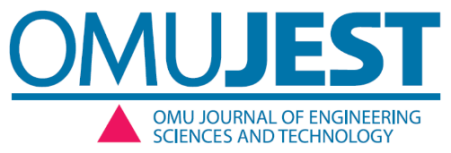 ONDOKUZ MAYIS ÜNİVERSİTESİ MÜHENDİSLİK BİLİMLERİ VE TEKNOLOJİSİ DERGİSİ BAŞLIK(Başlık kısa ve bilgilendirici olmalı ve çok uzun olmamalıdır. Lütfen mümkünse kısaltma ve formül kullanmaktan kaçının.)İsim SOYİSİM,*, İsim SOYİSİM 2, İsim SOYİSİM 3 1 Bölüm, Fakülte, Üniversite, Şehir, Ülke2 Bölüm, Fakülte, Üniversite, Şehir, Ülke3 Bölüm, Fakülte, Üniversite, Şehir, ÜlkeÖZETÖzet, çalışmanın amacını, kapsamını ve sonuçlarını yansıtmalı ve okuyuculara sunulan çalışmanın tam bir görünümünü vermelidir. Özet 200 ile 400 kelime arasında olmalı ve tek paragraftan oluşmalıdır. Özetin hemen altında makale içeriğini tanımlayabilmek için en az 3, en fazla 5 anahtar kelime bulunmalıdır. Tüm makalelerin İngilizce özet, başlık ve anahtar sözcükleri olmalıdır. Kısa ve etkili bir özet gereklidir. Özet, araştırmanın amacını, temel sonuçları ve ana sonuçları kısaca belirtmelidir. Özet 9 punto Times New Roman ile yazılmalı ve alıntılar, yaygın olmayan kısaltmalar ve alt simge veya üst simge içeren denklemler, semboller ve ifadeler içermemelidir.Anahtar kelimelerÖzetten hemen sonra, genel ve çoğul terimlerden ve çoklu kavramlardan (örneğin, 've’) kaçınarak 3 ila 5 anahtar kelime ekleyin. Yalnızca alanda iyi bilinen veya yaygın olarak kullanılan kısaltmalar uygun olabilir.TITLE OF THE PAPERABSTRACTThe abstract should reflect the purpose, scope, and results of the study and give readers a complete view of the work presented. The abstract should be between 200 and 400 words and should consist of a single paragraph. There should be at least 3 and at most 5 keywords to describe the content of the article just below the abstract. All manuscripts must have an abstract, title, and keywords in English. A concise and effective abstract is required. The abstract should state briefly the purpose of the research, the principal results, and major conclusions. The abstract should be written in 9 font size with Times New Roman and it should not contain citations, non-common abbreviations, and equations, symbols, and expressions with subscripts or superscripts.KeywordsImmediately after the abstract, provide 3 to 5 keywords, using avoiding general and plural terms and multiple concepts (avoid, for example, 'and, 'of'). Only well-known or widely used abbreviations in the field may be eligible. Öne çıkanlarÖne çıkanlar, makalenizin arama motorları aracılığıyla keşfedilebilirliğini artırmaya yardımcı olur. Bunlar, araştırmanızın yeni sonuçlarını ve çalışma için uygulanan yeni yöntemleri belirten kısa maddeler halinde gösterim şeklidir. Öne çıkanlar 9 punto, boşluksuz en fazla 85 karakter olacak şekilde yazılmalıdır.• Çalışmanın ana bulgularından bahsedilebilir.• Çalışmanın yeniliği sunulabilir.• Uygulanan teknikler verilebilir.Makale yapısıMakeleler Türkçe ya da İngilizce olarak yazılabilir. Makaleler MS Office Word 2012 veya üzeri bir program kullanılarak Times New Roman ile 11 punto büyüklüğünde yazılmalıdır. Araştırma makaleleri için makalelerin uzunluğu 20 sayfayı geçmemelidir. Ancak davetli derleme makaleleri için sayfa sınırlaması yoktur. Makaler, sayfanın her yanından 2.5 cm boşluk bırakılarak tek sütun halinde olmalıdır. Tüm makale bölümleri için 11 punto ile Times New Roman kullanılmalıdır. Makalenin her sayfası numaralandırılmalıdır. Ayrıca sürekli satır numaraları eklenmelidir. Makaleler MS Office Word belgesi olarak gönderilmelidir. (Makale dosyasının ismi: sorumluyazar_makale.docx şeklinde olmalıdır). Tüm makaleler, makalenin net bir şekilde sunulması için gerekli olan Özet, Anahtar Sözcükler, Giriş, Materyal ve Yöntemler, Bulgular ve Tartışma, Sonuç, başlıklı Şekiller ve Tablolar gibi temel bölümlerden oluşmalıdır. Ana bölümler ardışık olarak numaralandırılmalıdır (1. Giriş, 2. Materyal ve Yöntem vb.). Çalışmanızın etkinliğini artırmak için gerekirse metninizi numaralandırılmış bölümlere ayırınız. Alt bölümler 1.1 (daha sonra 1.1.1, 1.1.2, ...), 1.2 vb. şeklinde numaralandırılmalıdır. Her alt bölümün ayrı satırında kısa bir başlığı olmalıdır.1. GirişGiriş bölümünde yeterli sayıda yeni referans ile çalışmanın konusu için durumu ve araştırma boşluğunu gösteren bir literatür taraması sağlayın. Ayrıca çalışmanın özgünlüğü ve amacı net bir şekilde belirtilmelidir.2. Materyal ve YöntemlerDeney tasarımı, simülasyonlar, örnekleme prosedürleri, işleme, laboratuvar analizi ve istatistiksel prosedürler Malzeme ve Yöntemler bölümünde açıkça verilmelidir. Çalışmanın diğer araştırmacılar tarafından yeniden üretilebilmesi için gerekli ayrıntılar sağlanmalıdır. Daha önce yayınlanmış yöntemler ilgili kaynaklarla birlikte özetlenmelidir. Daha önce yayınlanmış bir yöntemden doğrudan alıntı yapıyorsanız, tırnak işaretlerini destekleyin ve ayrıca kaynak belirtin. Mevcut yöntemlerde yapılacak herhangi bir değişiklik de tanımlanmalıdır.3. Bulgular ve TartışmaÇalışmanın sonuçları açık bir şekilde verilmeli ve ilgili literatürle desteklenerek ayrıntılı olarak tartışılmalıdır. Tartışma, çalışmanın sonuçlarının önemini tanımlamalı ve detaylandırmalıdır, onları tekrar etmemelidir.4. SonuçlarÇalışmanın ana sonuçları kısa bir Sonuçlar bölümünde sunulmalıdır.RakamlarHer şekil ana metne gömülmelidir. Şekiller, Şekil 1 vb. olarak etiketlenmelidir. Yazı karakteri Times New Roman 9 punto olmalıdır. Şekil, metin içinde Şekil 1 olarak belirtilmelidir. Şekil çözünürlüğü minimum 300 dpi olmalı ve jpeg veya tiff formatında sunulmalıdır. Lütfen taranmış ve fotokopi şekillerden kaçının. Şekil 16 × 20 cm'yi geçmemeli ve genişliği 8 cm'den küçük olmamalıdır. Her şeklin bir başlığı olmalı, başlık kısa olmalı ve ayrı yazılmalıdır. Şekillerde daha fazla kısım varsa (örn. a, b, c, vb.), tüm kısımlar şekil başlığında açıklanmalıdır. Gerekirse, lütfen parçaları Şekil 1a, Şekil 1b, Şekil 1c, vb. olarak belirtiniz.                                (a)                           (b)                                  (c)Şekil 1 Geometrik şekiller: (a) daire, (b) dikdörtgen, (c) üçgenTablolarHer tablo ana metne gömülmelidir. Her tablonun en üstüne yerleştirilmiş açık ve özlü bir başlık olmalıdır. Başlıklar karmaşık cümleler içermemelidir. Tablolar Tablo 1 vb. olarak etiketlenmeli ve alıntılanmalıdır. Tabloların yazı tipi ve türü Times New Roman 9 ve Word'ün “Tablo Oluştur” özelliği olmalıdır. taranmış ve fotokopisi alınmış tablolardan kaçının. Tablolarda altbilgi olabilir. Tablo boyutları 16 × 20 cm'yi geçmemeli ve genişliği 8 cm'den küçük olmamalıdır.Tablo 1. Bu bir tablo örneğidir (9 punto yazılmalıdır)         1 altbilgi.Denklemler, Semboller, Birimler ve KısaltmalarDenklem numarası, denklemin sağına parantez içinde yazılmalıdır. Denklem (1) olarak belirtilmelidir. Resimli denklemler kabul edilmez. Standart kısaltmalar, semboller ve birimler kullanılmalıdır; SI birimleri tavsiye edilir. Aşağıda bir örnek verilmiştir:TeşekkürÇalışma sırasında yardım sağlayan kişileri burada listeleyin (örneğin, anadil yardımı veya makalenin gözden geçirilmesi vb.). Fon sağlayıcının talebini karşılamak için fon kaynaklarını listeleyin, örneğin:Finansman: Bu çalışma Ondokuz Mayıs Üniversitesi tarafından [xxx] proje numarası ile desteklenmiştir.EklerBirden fazla ek varsa A, B vb. şeklinde tanımlanmalıdır. Eklerdeki formül ve denklemler ayrı numaralandırılmalıdır: Denk. (A.1), Denk. (A.2), vb.; sonraki bir ekte, Denk. (B.1), vb. Tablo ve şekiller için benzer şekilde: Tablo A.1; Şekil A.1, vb.KısaltmalarBu alanda standart olmayan kısaltmaları makalenin ilk sayfasına yerleştirilecek bir dipnotta tanımlayın. Makale boyunca kısaltmaların tutarlılığını sağlayın. Ayrıca, metinde çok fazla kısaltma varsa, bir Adlandırma tablosu sağlanabilir.KaynaklarMetindeki tüm alıntılar köşeli parantez içindeki sayılarla belirtilmelidir. Kişisel iletişimler, yayınlanmamış veriler, web siteleri ve diğer yayınlanmamış materyaller, yazıda referans olarak verilmemelidir. Kaynaklar Times New Roman ve 11 punto büyüklüğünde eklenmelidir.Örnekler;Dergi[1] 	T. Mutuk, M. Gurbuz, “Efect of process parameters on hardness and microstructure of graphene reinforced titanium composites,” Journal of  Composite Materials, c. 52, s. 4, ss. 543–551, 2017Kitap[1] 	WD Callister. Materials Science and Engineering, 2nd ed. New York, NY, USA: Wiley, 2020.Tez[1] 	M.Gurbuz. Production and Characterization of 94NBT-6BT Piezoelectric Single Crystal Materials. MSc, Anadolu University, Eskisehir, Turkey, 2013.ABCa1b1c1a2b1c1(1)